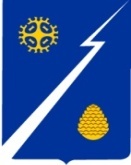 Ханты-Мансийский автономный округ – Югра (Тюменская область)Нижневартовский районАдминистрациягородского поселения ИзлучинскПОСТАНОВЛЕНИЕот 04.04.2012																											                № 131пгт. ИзлучинскВ соответствии с пунктом 15 статьи 14 Федерального закона Российской Федерации от 06.10.2003 № 131-ФЗ «Об общих принципах организации местного самоуправления в Российской Федерации», в целях укрепления культурных и творческих связей между трудовыми коллективами и общественными организациями поселка городского типа Излучинск, развития патриотизма и толерантности работающего населения:Провести 18 апреля, 1 мая 2012 года мероприятия, посвященные Дню поселка, Празднику Весны и Труда в городском поселении Излучинск.Утвердить:состав организационного комитета по подготовке и проведению мероприятий, посвященных Дню поселка, Празднику Весны и Труда в городском поселении Излучинск согласно приложению 1;план по подготовке и проведению мероприятий, посвященных Дню поселка, Празднику Весны и Труда в городском поселении Излучинск согласно приложению 2;положение о проведении Фестиваля-конкурса трудовых коллективов и общественных организаций поселка городского типа Излучинск, посвященного Дню образования поселка согласно приложению 3;смету расходов по подготовке и проведению мероприятий, посвященных Дню поселка, Празднику Весны и Труда в городском поселении Излучинск согласно приложению 4.Отделу по социальной сфере и связям с общественностью управления делами администрации городского поселения Излучинск (В.Н. Жуйкова)   обеспечить информационное сопровождение мероприятий в средствах массовой информации и на официальном сайте органов местного самоуправления администрации городского поселения Излучинск.Управлению по экономике, финансам и бюджетному учету            (В.А. Берновик) оплатить расходы за счет утвержденной сметы расходов на 2012 год согласно приложению 4.Контроль за выполнением постановления возложить на управляющего делами администрации поселения М.А. Обрящикову.			Приложение 1 к постановлению администрации поселения                                                            от 04.04.2012 № 131  СОСТАВорганизационного комитета по подготовке и проведению мероприятий,  посвященных Дню поселка, Празднику Весны и Трудав городском поселении Излучинск		Приложение 2 к постановлению                                                                                 администрации поселения                                                          от 04.04.2012 № 131ПЛАНпо подготовке и проведению мероприятий, посвященных Дню поселка, Празднику Весны и Трудав городском поселении Излучинск		 Приложение 3 к постановлению администрации поселения                                                           от 04.04.2012 № 131Положениео проведении Фестиваля-конкурса трудовых коллективов и общественных организаций поселка городского типа Излучинск, посвященного Дню образования поселкаОбщие положения1.1. Фестиваль-конкурс трудовых коллективов и общественных организаций поселка городского типа Излучинск, посвященный Дню образования поселка (далее – Фестиваль-конкурс) организуется администрацией городского поселения Излучинск (далее – Организаторы Конкурса).Цели и задачиЦель Фестиваля-конкурса – создание условий для реализации творческого потенциала трудовых коллективов и общественных организаций поселка городского типа Излучинск.Задачи Фестиваля-конкурса:укрепление культурных и творческих связей между трудовыми коллективами и общественными организациями поселка городского типа            Излучинск;совершенствование форм и методов работы по организации          культурно-массового досуга;развитие активного познавательного интереса к истории своего       поселка, стимулирование позитивной созидательной деятельности;развитие патриотизма и толерантности работающего населения.Время и место проведенияФестиваль-конкурс проводится 18 апреля в 18.00 часов в здании районного муниципального автономного учреждения «Межпоселенческий культурно-досуговый комплекс «Арлекино» пгт. Излучинск.Участники Фестиваля-конкурсаВ Фестивале-конкурсе принимают участие команды, формирующиеся из представителей предприятий, учреждений, организаций и общественных объединений поселка городского типа Излучинск. Состав команды –               5 человек, возраст участников от 18 лет и старше. Наличие формы и отличительных знаков участников Фестиваля-конкурса приветствуется.Порядок проведения и программа Фестиваля-конкурса5.1. Программа проведения Фестиваля-конкурса включает в себя:17.30–18.00 – встреча, регистрация команд;18.00–18.15 – торжественное открытие Фестиваля-конкурса, представление команд Участников;18.15–19.45 – конкурсная программа Фестиваля-конкурса;19.45–20.00 – подведение итогов Фестиваля-конкурса, награждение Участников Фестиваля-конкурса.5.2. Для участия в Фестивале-конкурсе командам необходимо подготовить следующие конкурсные задания:«Визитная карточка команды». Название команды, приветствие, девиз. (Хронометраж выступления не более 2 минут).«Поздравление». Участникам необходимо заранее оформить и передать Организаторам Фестиваля-конкурса поздравительную телеграмму, открытку либо газету в связи с празднованием Дня поселка.«Минута славы». Номер художественной самодеятельности по принципу телевизионного проекта «Минута славы». (Хронометраж выступления – 3 минуты).«Пародия на артиста». Подготовить пародию на выступление артиста: один куплет и припев. (Хронометраж выступления – 2 минуты).«Изобрази меня в работе». Предварительно, согласно жеребьевке, команды определяют учреждение, производственный момент которого они будут изображать в жанре пантомимы. Зрители в зале должны угадать, какое учреждение/предприятие изображает команда. (Хронометраж выступления –               1 минута).Заявки (форма заявки прилагается) на участие в Фестивале-конкурсе принимаются до 04 апреля 2012 года по адресу: ул. Энергетиков, 6,                пгт. Излучинск, Нижневартовский район, Ханты-Мансийский автономный    округ – Югра, Тюменская область, 628634, администрация городского поселения Излучинск, кабинет 212, по телефону/факсу: 28-13-69, или по электронной почте: admizl@rambler.ru.НаграждениеУчастники Фестиваля-конкурса награждаются дипломами и памятными призами.Приложение к Положению о проведении Фестиваля-конкурса трудовых коллективов и общественных организаций поселка городского типа Излучинск,   посвященного Дню образования поселкаЗАЯВКАна участие в Фестивале-конкурсе трудовых коллективови общественных организаций поселка городского типа Излучинск,посвященного Дню образования поселка Фамилия, имя, отчество ответственного представителя команды:____________________________________________________________________контактный телефон __________________________________________________ Название команды ___________________________________________________ Фамилия, имя, отчество участников команды:_____________________________________________________________________________________________________________________________________________________________________________________________________________________________________________________________________________________________________________________________________«___» ________2012 г.																										________   (дата подачи заявки)																									 					(подпись)		 Приложение 4 к постановлению администрации поселения                                                                          от 04.04.2012 № 131Смета расходов на организацию и проведение мероприятий,посвященных Дню поселка, Празднику весны и трудав городском поселении Излучинск1. Проведение фестиваля-конкурса трудовых коллективов:приобретение призов – 8 000 руб.приобретение сладких призов – 3 200 руб.2. Изготовление фотографий на Доску почета:15 х 400 руб. = 6 000 руб.3. Организация и проведение мероприятий 1 мая:украшение сцены: 15 000 руб.приобретение цветов: 10 х 500 руб. = 5 000 руб.приобретение призов: 30 х 100 руб. = 3 000 руб.изготовление афиш – 1 000 руб.оплата по договорам: фаершоу – 15 000 руб.услуги банка – 25 руб.Итого: 56 225 рублейО подготовке и проведении мероприятий, посвященных Дню поселка, Празднику Весны и Труда в городском поселении Излучинск Глава администрации поселенияА.Б. КудрикПредседательорганизационного комитета:Председательорганизационного комитета:Председательорганизационного комитета:Председательорганизационного комитета:Председательорганизационного комитета:Сорокина Наталия Петровна––глава городского поселенияглава городского поселенияЗаместитель председателяорганизационного комитета: Заместитель председателяорганизационного комитета: Заместитель председателяорганизационного комитета: Заместитель председателяорганизационного комитета: Заместитель председателяорганизационного комитета: ОбрящиковаМария Александровна––управляющий делами администрации поселенияуправляющий делами администрации поселенияЧлены организационного комитета:Члены организационного комитета:Члены организационного комитета:Члены организационного комитета:Члены организационного комитета:ЖуйковаВалентина Николаевна  –начальник отдела по социальной сфере и связям с общественностью управления делами администрации поселенияначальник отдела по социальной сфере и связям с общественностью управления делами администрации поселенияЛобикСергей Викторович –специалист-эксперт отдела по социальной сфере и связям с общественностью управления делами администрации поселенияспециалист-эксперт отдела по социальной сфере и связям с общественностью управления делами администрации поселенияБардина-СлотюкНаталья Владимировна –главный специалист отдела по социальной сфере и связям с общественностью управления делами администрации поселенияглавный специалист отдела по социальной сфере и связям с общественностью управления делами администрации поселенияКолпикова Ирина Анатольевна –специалист отдела по социальной сфере и связям с общественностью управления делами администрации поселенияспециалист отдела по социальной сфере и связям с общественностью управления делами администрации поселенияПарфёновЭдвин Анатольевич –начальник службы по организации общественной безопасности администрации поселенияначальник службы по организации общественной безопасности администрации поселенияБудник Игорь Анатольевич –начальник отдела жилищно-коммунального хозяйства администрации поселенияначальник отдела жилищно-коммунального хозяйства администрации поселенияСтупаковаНаталья Анатольевна–специалист-эксперт отдела жилищно-коммунального хозяйства администрации поселенияспециалист-эксперт отдела жилищно-коммунального хозяйства администрации поселенияБакланов Андрей Азарьевич–директор МКУ «КДЦ «Респект»директор МКУ «КДЦ «Респект»БерезинКирилл Станиславович–директор МАОУ ДОД «СДЮСШОР Нижневартовский район» (по согласованию)директор МАОУ ДОД «СДЮСШОР Нижневартовский район» (по согласованию)ЗолотухинНиколай Владимирович–директор филиала Казенного учреждения ХМАО – Югры «Центроспас-Югория» по Нижневартовскому району (по согласованию)директор филиала Казенного учреждения ХМАО – Югры «Центроспас-Югория» по Нижневартовскому району (по согласованию)Лебедев Александр Федорович  –директор ОАО «ЮТЭК – Нижневартовский район» (по согласованию)директор ОАО «ЮТЭК – Нижневартовский район» (по согласованию)МельникНадежда Григорьевна–директор МБОУ РЦДОД «Спектр» (по согласованию)директор МБОУ РЦДОД «Спектр» (по согласованию)Немцова Ольга Фирсовна–директор БУ ХМАО – Югры «КЦСОН «Радуга» (по согласованию)директор БУ ХМАО – Югры «КЦСОН «Радуга» (по согласованию)Тюстин Дмитрий Евгеньевич–исполняющий обязанности начальника отдела полиции № 1 (дислокация гп. Излучинск) ОМВД России по Нижневартовскому району (по согласованию)исполняющий обязанности начальника отдела полиции № 1 (дислокация гп. Излучинск) ОМВД России по Нижневартовскому району (по согласованию)ФедоренкоРуслан Васильевич–исполняющий обязанности начальника ОГИБДД ОМВД России по Нижневартовскому району (по согласованию)исполняющий обязанности начальника ОГИБДД ОМВД России по Нижневартовскому району (по согласованию)Халевина Надежда Владимировна–директор РМАУ «МКДК «Арлекино»      (по согласованию)директор РМАУ «МКДК «Арлекино»      (по согласованию)Шляхтина Нина Анатольевна–главный врач МБУ «Центральная районная больница МО Нижневартовский район»  (по согласованию)главный врач МБУ «Центральная районная больница МО Нижневартовский район»  (по согласованию)Шумаева Ольга Николаевна–директор МАУ «Районный комплексный молодежный центр «Луч» (по согласованию)директор МАУ «Районный комплексный молодежный центр «Луч» (по согласованию)ЯрушинаГалина Петровна  –директор МАУ «Межпоселенческая библиотека Нижневартовского района» (по согласованию)директор МАУ «Межпоселенческая библиотека Нижневартовского района» (по согласованию)директор МАУ «Межпоселенческая библиотека Нижневартовского района» (по согласованию)№п/пНаименование мероприятий,место проведенияДата и место проведенияОтветственныйисполнительОрганизация и оформление выставки, посвященной Дню поселкав срок до 18.04.2012Г.П. Ярушина, директор МАУ «Межпоселенческая библиотека Нижневартовского района» (по согласованию);Н.Г. Мельник, директор МБОУ РЦДОД «Спектр» (по согласованию)Проведение Фестиваля-конкурса трудовых коллективов и общественных организаций поселка городского типа Излучинск18.04.2012в 18.00,МКДК«Арлекино»В.Н. Жуйкова, начальник отдела по социальной сфере и связям с общественностью управления делами администрации поселения;Н.В. Халевина, директор РМАУ «МКДК «Арлекино» (по согласованию)Обеспечение явки, регистрации, размещения в зале граждан, награждаемых на Фестивале-конкурсе трудовых коллективов и общественных организаций поселка городского типа Излучинск18.04.2012,с 17.30 до 17.50,МКДК     «Арлекино» Н.В. Бардина-Слотюк, главный специалист отдела по социальной сфере и связям с общественностью управления делами администрации поселенияОбеспечение явки, регистрации граждан, награждаемых на Празднике Весны и Труда01.05.2012,площадь в районе «ЦРБ МО Нижневартовский район»Н.В. Бардина-Слотюк, главный специалист отдела по социальной сфере и связям с общественностью управления делами администрации поселенияИзготовление благодарственных писем и почетных грамот для граждан, награждаемых на Фестивале-конкурсе трудовых коллективов и общественных организаций поселка городского типа Излучинск, Празднике Весны и Труда18.04.2012и 01.05.2012соответственноИ.А. Колпикова, специалист отдела по социальной сфере и связям с общественностью управления делами администрации поселенияПриобретение призов участникам Фестиваля-конкурса трудовых коллективов и общественных организаций поселка городского типа Излучинскдо 16.04.2012В.Н. Жуйкова, начальник отдела по социальной сфере и связям с общественностью управления делами администрации поселения;С.В. Лобик, специалист-эксперт отдела по социальной сфере и связям с общественностью управления делами администрации поселенияОрганизация предварительной работы, репетиций с командами-участниками Фестиваля-конкурса трудовых коллективов и общественных организаций поселка городского типа Излучинскдо 17.04.2012,МКДК     «Арлекино», здание администрации поселенияН.В. Халевина, директор РМАУ «МКДК «Арлекино» (по согласованию);В.Н. Жуйкова, начальник отдела по социальной сфере и связям с общественностью управления делами администрации поселенияПодготовка и рассылка поздравительных открыток к Празднику Весны и Труда, изготовление афиш на Фестиваль-конкурс трудовых коллективов и общественных организаций поселка городского типа Излучинск, Праздник Весны и Труда до 17.04.2012,до 27.04.2012соответственноИ.А. Колпикова, специалист отдела по социальной сфере и связям с общественностью управления делами администрации поселенияИнформационное сопровождение мероприятий, посвященных празднованию Дня поселка, Празднику Весны и Трудадо 19.04.2012,до 02.05.2012 соответственноН.В. Бардина-Слотюк, главный специалист отдела по социальной сфере и связям с общественностью управления делами администрации поселения Подготовка списка жителей поселения для занесения на Доску Почетадо 16.04.2012Н.В. Бардина-Слотюк, главный специалист отдела по социальной сфере и связям с общественностью управления делами администрации поселения Изготовление фотографий на Доску Почета до 27.04.2012И.А. Колпикова, специалист отдела по социальной сфере и связям с общественностью управления делами администрации поселения  Размещение фотографий на Доске Почета до 01.05.2012И.А. Будник, начальник отдела жилищно-коммунального хозяйства администрации поселения;С.В. Лобик, специалист-эксперт отдела по социальной сфере и связям с общественностью управления делами администрации поселенияИзготовление свидетельств о занесении на Доску Почетадо 27.04.2012И.А. Колпикова, специалист отдела по социальной сфере и связям с общественностью управления делами администрации поселенияОбеспечение явки жителей пгт. Излучинск, удостоенных занесения на Доску Почета, для вручения свидетельств01.05.2012,площадь в районе «ЦРБ МО Нижневартовский район»Н.В. Бардина-Слотюк, главный специалист отдела по социальной сфере и связям с общественностью управления делами администрации поселения Приобретение цветов для вручения жителям, удостоенным занесения на Доску Почетав срок до 01.05.2012И.А. Колпикова, специалист отдела по социальной сфере и связям с общественностью управления делами администрации поселенияПодготовка площади в районе МБУ «ЦРБ МО Нижневартовский район» поликлиники к проведению праздничных мероприятий, праздничное оформление сценыв срок до 30.04.2012И.А. Будник, начальник отдела жилищно-коммунального хозяйства администрации поселения;С.В. Лобик, специалист-эксперт отдела по социальной сфере и связям с общественностью управления делами администрации поселенияОрганизация и проведение жеребьевки, в целях определения очередности построения колонны праздничного шествия трудовых коллективов; работа с ответственными представителями трудовых коллективов по вопросам организации построения праздничной колонныв срок до 01.05.2012, здание администрации поселенияВ.Н. Жуйкова, начальник отдела по социальной сфере и связям с общественностью управления делами администрации поселения;Э.А. Парфёнов, начальник службы по организации общественной безопасности администрации поселенияРазмещение демонстрантов на площади01.05.2012, площадь в районе «ЦРБ МО Нижневартовский район»Э.А. Парфёнов, начальник службы по организации общественной безопасности администрации поселения;С.В. Лобик, специалист-эксперт отдела по социальной сфере и связям с общественностью управления делами администрации поселения;ответственные представители трудовых коллективовСоставление плана-схемы построения колонны шествия трудовых коллективовв срок до 19.04.2012Э.А. Парфёнов, начальник службы по организации общественной безопасности администрации поселения;В.Н. Жуйкова, начальник отдела по социальной сфере и связям с общественностью управления делами администрации поселенияОрганизация и проведение концертной программы, посвященной Празднику Весны и Труда:- поздравление, награждение победителей и участников легкоатлетической эстафеты; - концертная программа01.05.2012,площадь в районе «ЦРБ МО Нижневартовский район»Н.В. Халевина, директор РМАУ «МКДК «Арлекино» (по согласованию);К.С. Березин, директор МАОУ ДОД «СДЮСШОР Нижневартовский район» (по согласованию) Организация выездной торговли 01.05.2012с 11.00 до 23.00,площадь старой автостанцииС.В. Лобик, специалист-эксперт отдела по социальной сфере и связям с общественностью управления делами администрации поселения; И.А. Будник, начальник отдела жилищно-коммунального хозяйства администрации поселенияПроведение легкоатлетической эстафеты и награждение победителей01.05.2012 в 12.00, от площади в районе «ЦРБ МО Нижневартовский район» до площади в районе старой автостанцииК.С. Березин, директор МАОУ ДОД «СДЮСШОР Нижневартовский район» (по согласованию);А.А. Бакланов, директор МКУ «КДЦ «Респект»Проведение спортивного  многоборья и награждение его победителей01.05. 2012, площадь в районе «ЦРБ МО Нижневартовский район»К.С. Березин, директор МАОУ ДОД «СДЮСШОР Нижневартовский район» (по согласованию);А.А. Бакланов, директор МКУ «КДЦ «Респект»Приобретение призов на проведение детской игровой площадки в день Праздника Весны и Трудадо 28.04.2012В.Н. Жуйкова, начальник отдела по социальной сфере и связям с общественностью управления делами администрации поселенияПроведение детской игровой площадки01.05. 2012,площадь в районе «ЦРБ МО Нижневартовский район»К.С. Березин, директор МАОУ ДОД «СДЮСШОР Нижневартовский район» (по согласованию);О.Ф. Немцова, директор БУ ХМАО – Югры «КЦСОН «Радуга» (по согласованию);Н.Г. Мельник, директор МБОУ РЦДОД «Спектр» (по согласованию)Обеспечение пожарной безопасности населения во время проведения праздничных мероприятий01.05.2012Э.А. Парфёнов, начальник службы по организации общественной безопасности администрации поселения;Н.В. Золотухин, директор филиала Казенного учреждения ХМАО – Югры «Центроспас-Югория» по Нижневартовскому району (по согласованию)Организация общественной безопасности населения во время проведения праздничных мероприятий и дискотеки01.05.2012 Э.А. Парфёнов, начальник службы по организации общественной безопасности администрации поселения;Д.Е. Тюстин, исполняющий обязанности начальника отдела полиции № 1 (дислокация гп. Излучинск) ОМВД России по Нижневартовскому району (по согласованию)Перекрытие дороги во время проведения праздничного шествия трудовых коллективов01.05. 2012, от здания ФОКа до площади в районе «ЦРБ МО Нижневартовский район»Э.А. Парфёнов, начальник службы по организации общественной безопасности администрации поселения;Р.В. Федоренко, исполняющий обязанности начальника ОГИБДД ОМВД России по Нижневартовскому району (по согласованию)Подключение электропитания к уличной сцене01.05.2012 И.А. Будник, начальник отдела жилищно-коммунального хозяйства администрации поселения; А.Ф. Лебедев, директор ОАО «ЮТЭК – Нижневартовский район» (по согласованию)Организация дежурства скорой помощи01.05.2012Э.А. Парфёнов, начальник службы по организации общественной безопасности администрации поселения; Н.А. Шляхтина, главный врач МБУ «Центральная районная больница МО Нижневартовский район» (по согласованию)Организация и проведение праздничной дискотеки01.05.2012с 20.00 до 22.30,площадь в районе «ЦРБ МО Нижневартовский район»О.Н. Шумаева, директор МАУ «Районный комплексный молодежный центр «Луч» (по согласованию)Проведение игровой познавательной программы для детей и подростков «Здравствуй, весеннее солнышко»01.05.2012в 14.00,МКУ КДЦ «Респект»с. БольшетарховоА.А. Бакланов, директор МКУ «КДЦ «Респект»